Use this template to plan an overview or summary of the teaching, learning and assessment for a year level in the Australian Curriculum: HASS. For planning advice, refer to the Planning for teaching, learning and assessment document available on the Planning tab for each learning area at www.qcaa.qld.edu.au/p-10/aciq/version-9/learning-areas.How to use this template: Type information into the fields (yellow shading). When the plan is complete, delete the highlighted instructions (blue shading). To do so, select the instruction text, click the Home tab > Styles dropdown > Clear All/Clear Formatting > text will revert to Normal style and you can delete the text.Note: Insert/delete rows/columns, as required, to provide an overview of the teaching, learning and assessment sequence across the year level.Note: Adjust the table to reflect the number of units you will offer.Highlight the aspects of the achievement standard that will be assessed within each unit.Note: Adjust the table to reflect the number of units you will offer. Check or uncheck the columns as appropriate for each unit.Note: Adjust the table to reflect the number of units you will offer. Check or uncheck the columns as appropriate for each unit. © State of Queensland (QCAA) 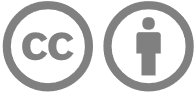 Licence: https://creativecommons.org/licenses/by/4.0 | Copyright notice: www.qcaa.qld.edu.au/copyright — lists the full terms and conditions, which specify certain exceptions to the licence. | Attribution (include the link): © State of Queensland (QCAA)  www.qcaa.qld.edu.au/copyright.Unless otherwise indicated material from the Australian Curriculum is © ACARA 2010–present, licensed under CC BY 4.0. For the latest information and additional terms of use, please check the Australian Curriculum website and its copyright notice. 
Curriculum and assessment planLevel descriptionContext and cohort considerations (if applicable) In Year 3, the focus is on “diverse communities and places, and the contributions people make”. The Year 3 curriculum focuses on the diversity of people and places in their local community and beyond, and how people participate in their communities. Through exploring how their community has changed over time, students identify the significant causes, events and people involved in change. They investigate the importance of different events, symbols and emblems in Australia. Students examine the representation of Australia, the location of Australia’s neighbouring countries, and the similarities and differences between places at those scales in terms of natural, managed and constructed features. They explore the interconnections of First Nations Australians in different parts of Australia to Country/Place. Drawing on familiar and local contexts, students develop an understanding of the importance of rules, the consequences of rules not being followed, and how individuals, including themselves, participate in and contribute to their community. Inquiry questions provide a framework for developing students’ knowledge, understanding and skills. They allow for connections to be made within and across the HASS sub-strands or with other learning areas. The following inquiry questions are examples only and may be used or adapted to suit local contexts. How do symbols, events, individuals and places in my community make it unique?How do people contribute to their communities, past and present?How are people in Australia connected to places, and what are the similarities and differences between those places?Describe the context and cohort. Consider the following to make informed professional decisions during the planning process:relevant student data and information, e.g. achievement dataavailable resources, e.g. timetablingschool and sector priorities.Unit 1 — Unit 2 — Unit 3 — Unit 4 — Duration: Duration: Duration: Duration: Unit 1Unit 1Unit 2 Unit 2 Unit 3Unit 3Unit 4Unit 4Assessment — TimingAssessment — TimingAssessment — TimingAssessment — Timing AssessmentAchievement standardBy the end of Year 3, students describe the causes, effects and contributions of people to change. They identify the significance of events, symbols and emblems to Australia’s identity and diversity. They describe the representation of places within and near Australia. They identify the similarities, differences and connections of people to places across those scales. Students describe the importance of rules and people’s contributions to communities.Students develop questions and locate, collect and record information and data from different sources. They interpret information and data in different formats. They analyse information and data to identify perspectives and they draw conclusions. They propose actions or responses. Students use ideas from sources, and subject-specific terms to present descriptions and explanations.By the end of Year 3, students describe the causes, effects and contributions of people to change. They identify the significance of events, symbols and emblems to Australia’s identity and diversity. They describe the representation of places within and near Australia. They identify the similarities, differences and connections of people to places across those scales. Students describe the importance of rules and people’s contributions to communities.Students develop questions and locate, collect and record information and data from different sources. They interpret information and data in different formats. They analyse information and data to identify perspectives and they draw conclusions. They propose actions or responses. Students use ideas from sources, and subject-specific terms to present descriptions and explanations.By the end of Year 3, students describe the causes, effects and contributions of people to change. They identify the significance of events, symbols and emblems to Australia’s identity and diversity. They describe the representation of places within and near Australia. They identify the similarities, differences and connections of people to places across those scales. Students describe the importance of rules and people’s contributions to communities.Students develop questions and locate, collect and record information and data from different sources. They interpret information and data in different formats. They analyse information and data to identify perspectives and they draw conclusions. They propose actions or responses. Students use ideas from sources, and subject-specific terms to present descriptions and explanations.By the end of Year 3, students describe the causes, effects and contributions of people to change. They identify the significance of events, symbols and emblems to Australia’s identity and diversity. They describe the representation of places within and near Australia. They identify the similarities, differences and connections of people to places across those scales. Students describe the importance of rules and people’s contributions to communities.Students develop questions and locate, collect and record information and data from different sources. They interpret information and data in different formats. They analyse information and data to identify perspectives and they draw conclusions. They propose actions or responses. Students use ideas from sources, and subject-specific terms to present descriptions and explanations.By the end of Year 3, students describe the causes, effects and contributions of people to change. They identify the significance of events, symbols and emblems to Australia’s identity and diversity. They describe the representation of places within and near Australia. They identify the similarities, differences and connections of people to places across those scales. Students describe the importance of rules and people’s contributions to communities.Students develop questions and locate, collect and record information and data from different sources. They interpret information and data in different formats. They analyse information and data to identify perspectives and they draw conclusions. They propose actions or responses. Students use ideas from sources, and subject-specific terms to present descriptions and explanations.By the end of Year 3, students describe the causes, effects and contributions of people to change. They identify the significance of events, symbols and emblems to Australia’s identity and diversity. They describe the representation of places within and near Australia. They identify the similarities, differences and connections of people to places across those scales. Students describe the importance of rules and people’s contributions to communities.Students develop questions and locate, collect and record information and data from different sources. They interpret information and data in different formats. They analyse information and data to identify perspectives and they draw conclusions. They propose actions or responses. Students use ideas from sources, and subject-specific terms to present descriptions and explanations.By the end of Year 3, students describe the causes, effects and contributions of people to change. They identify the significance of events, symbols and emblems to Australia’s identity and diversity. They describe the representation of places within and near Australia. They identify the similarities, differences and connections of people to places across those scales. Students describe the importance of rules and people’s contributions to communities.Students develop questions and locate, collect and record information and data from different sources. They interpret information and data in different formats. They analyse information and data to identify perspectives and they draw conclusions. They propose actions or responses. Students use ideas from sources, and subject-specific terms to present descriptions and explanations.By the end of Year 3, students describe the causes, effects and contributions of people to change. They identify the significance of events, symbols and emblems to Australia’s identity and diversity. They describe the representation of places within and near Australia. They identify the similarities, differences and connections of people to places across those scales. Students describe the importance of rules and people’s contributions to communities.Students develop questions and locate, collect and record information and data from different sources. They interpret information and data in different formats. They analyse information and data to identify perspectives and they draw conclusions. They propose actions or responses. Students use ideas from sources, and subject-specific terms to present descriptions and explanations.ModerationContent descriptionsUnitsUnitsUnitsUnitsContent descriptionsUnitsUnitsUnitsUnitsKnowledge and understanding1234Skills1234History causes and effects of changes to the local community, and how people who may be from diverse backgrounds have contributed to these changes AC9HS3K01Questioning and researching develop questions to guide investigations about people, events, places and issues AC9HS3S01significant events, symbols and emblems that are important to Australia’s identity and diversity, and how they are celebrated, commemorated or recognised in Australia, including Australia Day, Anzac Day, NAIDOC Week, National Sorry Day, Easter, Christmas, and other religious and cultural festivalsAC9HS3K02locate, collect and record information and data from a range of sources, including annotated timelines and mapsAC9HS3S02Geographythe representation of contemporary Australia as states and territories, and as the Countries/Places of First Nations Australians prior to colonisation, and the locations of Australia’s neighbouring regions and countriesAC9HS3K03Interpreting, analysing and evaluatinginterpret information and data displayed in different formatsAC9HS3S03the ways First Nations Australians in different parts of Australia are interconnected with Country/PlaceAC9HS3K04analyse information and data, and identify perspectives AC9HS3S04the similarities and differences between places in Australia and neighbouring countries in terms of their natural, managed and constructed featuresAC9HS3K05Concluding and decision-makingdraw conclusions based on analysis of information AC9HS3S05Civics and Citizenshipwho makes rules, why rules are important in the school and/or the local community, and the consequences of rules not being followed AC9HS3K06propose actions or responses to an issue or challenge that consider possible effects of actionsAC9HS3S06why people participate within communities and how students can actively participate and contribute to communities AC9HS3K07Communicatingpresent descriptions and explanations, using ideas in sources and relevant subject-specific terms AC9HS3S07General capabilitiesUnitsUnitsUnitsUnitsCross-curriculum prioritiesUnitsUnitsUnitsUnits12341234Critical and creative thinking Aboriginal and Torres Strait Islander histories and culturesDigital literacy Asia and Australia’s engagement with AsiaEthical understandingSustainabilityIntercultural understandingLiteracyNumeracyPersonal and social capability